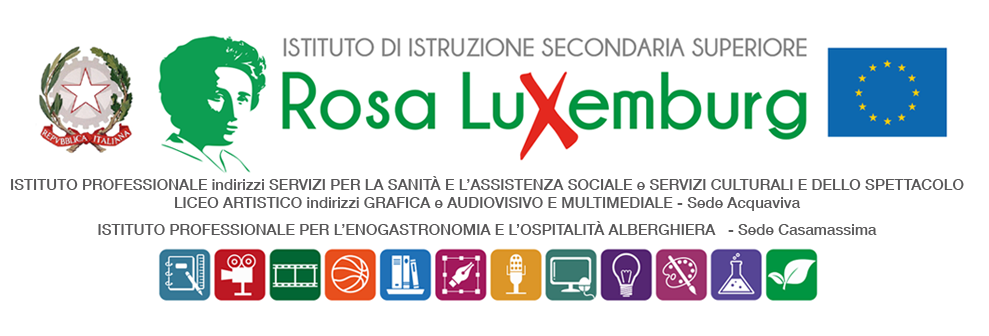 Studenti maggiorenniCOMUNICAZIONE DELLA FAMIGLIAIl/La sottoscritto/a………………………………………………………………………………….Genitore dell’alunno/a……………………………………………………….…..frequentante la classe……………….. dichiara di essere a conoscenza che il/la proprio/a  figlio/a parteciperà alla ……………………………………………….., il giorno … …………….. dalle ore ……….alle ore ……………….. circa, con rientro a scuola al termine dell’evento.La classe verrà regolarmente affiancata per tutta la durata dell’attività da un docente accompagnatore individuato dalla scuola.Data……………………. Firma del genitore  …………………………………………Firma dell’alunno/a ………………………….